PRESSEINFORMATION (No. 471)26. März 2018	ZUR SOFORTIGEN VERÖFFENTLICHUNGNeuer 32,768 kHz Taktoszillator 
im erweitertem TemperaturbereichIQD führt den neuen Taktoszillator IQXO-40x mit 32.768 kHz in drei möglichen Betriebstemperaturbereichen und Frequenzstabilitäten einschließlich ± 100ppm im erweiterten Temperaturbereich von -40 bis 125 ° C, mit  ± 30ppm im industriellen Temperaturbereich von -40 to  85 ° C sowie mit  ± 25 ppm im kommerziellen Temperaturbereich von -20 bis 70 ° C ein.Der in einem hermetisch nahtversiegelten Gehäuse von 2,0 x 1,6 x 0,8 mm untergebrachten  CMOS-basierten Taktoszillator ist in der Lage, Lasten bis 15 pF anzusteuern und er kann über einen weiten Spannungsbereich von 1,8V, 2,5V sowie 3,3V betrieben werden. Eine Enable-/Disable-Funktion steht an Pin 1 des Bausteins zur Verfügung; der Stromverbrauch im Disable-Modus beträgt 200 µA. Typische Anwendungen für dieses Bauteil wären unter anderem Echtzeituhren IoT, Smart Meter (AMR), Wearables und kabellose Kommunikation.Als Verpackungsoptionen stehen „Rollenabschnitt“ oder „Rolle zur Auswahl. Der IQXC-40x wird ab April 2018 entweder direkt von IQD oder über einem unserer weltweiten Distributoren ab Lager erhältich sein.  Ausführliche Datenblätter dies bezgl.finden Sie unter www.iqdfrequencyproducts.de.###Hinweise für Redakteure:Gestützt auf eine über 40-jährige Erfahrung in der Fertigung von Frequenzprodukten, ist IQD ein anerkannter Marktführer im Bereich Frequenzsteuerung und ein Teil der Würth Elektronik eiSos Group, einem der führenden europäischen Hersteller von passiven Bauelementen. Mit aktiven Kunden in mehr als 80 Ländern bietet IQD eines der umfassendsten Sortimente an verfügbaren Frequenzprodukten, von preisgünstigen kommerziellen Produkten bis hin zu Ausführungen zum Einsatz in hochzuverlässigen industriellen, Automotive- und Wehrtechnikanwendungen, darunter: Quarzkristalle, Taktoszillatoren, AEC-Q200/TS16949 Quarze & Oszillatoren, VCXOs, TCXOs, OCXOs, mit GPS synchronisierte OCXOs sowie Rubidium-Oszillatoren. Die Fertigungskapazität liegt bei insgesamt mehr als 40 Millionen Einheiten pro Monat, wobei Liefermengen von speziellen Einzelanfertigungen bis hin zu Mehrmillionen-Aufträgen enthalten sind. Darüber hinaus bietet IQD seinen Kunden ein breites Spektrum an Ingenieur-Support-Services einschließlich Anwendungsunterstützung, kundenspezifischer Produktentwicklung, Musterentwicklung, elektrischem Testen & Screening, Frequenz-/Temperaturtests, beschleunigtem Altern, Schaltungs-Charakterisierung sowie MTIE/TDEV-Tests. IQD-Produkte sind durch führende Hersteller in den Branchen Luft- und Raumfahrt, Kraftfahrzeugtechnik, Kommunikation, Computer, Konsumer, Industrie, Medizin- und Wehrtechnik auf der ganzen Welt spezifiziert. Unsere gesamte Produktpalette ist direkt über unsere Vertriebsbüros oder über unser umfangreiches weltweites Distributions- und Repräsentanten-Netzwerk.erhältlich. Zu weiteren Informationen besuchen Sie www.iqdfrequencyproducts.de.Weitere Informationen: Becky Long
IQD Frequency Products Ltd
T: +44 (0)1460 270270
E: rebecca.long@iqdfrequencyproducts.com
W: www.iqdfrequencyproducts.comTreten Sie uns bei unter:   Facebook  -   Twitter  -   LinkedIn  Google Plus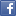 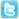 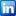 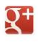 